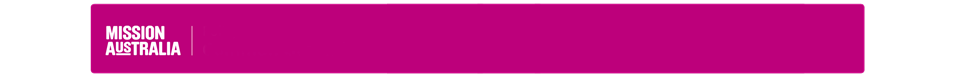 Position Requirements (What are the key activities for the role?)Recruitment informationKey challenges of the roleAbility to work with clients who are facing challenges and multiple barriers.Ability to work along team members who may not have a lived expertise of overcoming adversity Managing the professional boundaries required in the role whilst working within the parameters of the Mission Australia lived expertise practice framework and the Mission Australia values and polices. Manage a range of tasks, including those that fall outside the Mission Australia Lived expertise practice framework, in order to provide the support required for clients within the service.Managing a hectic atmosphere and confronting client issues.Managing working alongside team members who may not have a lived expertiseCompliance checks required Working with Children 		National Police Check			Vulnerable People Check		Drivers Licence			Other (prescribe)	  		            ____________________ApprovalMission AustraliaMission AustraliaAbout us:Mission Australia is a non-denominational Christian organisation that has been helping people re gain their independence for over 155 years.We’ve learnt the paths to getting back independence are different for everyone. This informs how we help people, through early learning and youth services, family support and homelessness initiatives, employment and skills development, and affordable housing. Our nationwide team delivers different approaches, alongside our partners and everyday Australians who provide generous support.Together we stand with Australians in need, until they can stand for themselves.Purpose:Inspired by Jesus Christ, Mission Australia exists to meet human need and to spread the knowledge of the love of God.“Dear children, let us not love with words or speech but with actions and in truth.” (1 John 3:18)Values:Compassion     Integrity      Respect      Perseverance    Celebration Goal:To reduce homelessness and strengthen communities.Position DetailPosition DetailPosition TitleClassificationLevelLEVEL 2  Function:Service DeliveryReports to:Program ManagerPosition Purpose: Mission Australia integrates a lived expertise workforce within its community service programs. A ‘lived expertise workforce’ comprises of practitioners who deliver services based on the knowledge, skills and values derived from personally overcoming the impacts of adversity (mental illness, disability, homeless, drug and alcohol use etc.), and use this capability to support others facing similar adversities, ultimately positively influencing clients’ capacity to lead and live their life well. This position requires the utilisation of your personal knowledge and skills, gained from overcoming the impacts of [insert life adversity] (your lived expertise), to provide support and act as a resource to clients in strengthening their own recovery resources. Your resource work will support both individuals and groups, in conjunction with other Mission Australia service providers and team members, within the specific program requirements and values of Mission Australia. PWork Health and SafetyEveryone is responsible for safety and must maintain:A safe working environment for themselves and others in the workplace Ensure required workplace health and safety actions are completed as requiredParticipate in learning and development programs about workplace health and safetyFollow procedures to assist Mission Australia in reducing illness and injury including early reporting of incidents/illness and injuriesPurpose and ValuesPWork Health and SafetyEveryone is responsible for safety and must maintain:A safe working environment for themselves and others in the workplace Ensure required workplace health and safety actions are completed as requiredParticipate in learning and development programs about workplace health and safetyFollow procedures to assist Mission Australia in reducing illness and injury including early reporting of incidents/illness and injuriesPurpose and ValuesActively support Mission Australia’s purpose and values;Positively and constructively represent our organisation to external contacts at all opportunities;Behave in a way that contributes to a workplace that is free of discrimination, harassment and bullying behaviour at all times;Operate in line with Mission Australia policies and practices (EG:  financial, HR, etc.);To help ensure the health, safety and welfare of self and others working in the business;Follow reasonable directions given by the company in relation to Work Health and Safety.Follow procedures to assist Mission Australia in reducing illness and injury including early reporting of incidents/illness and injuriesPromote and work within Mission Australia's client service delivery principles, ethics, policies and practice standardsActively support Mission Australia’s Reconciliation Action Plan.Actively support Mission Australia’s purpose and values;Positively and constructively represent our organisation to external contacts at all opportunities;Behave in a way that contributes to a workplace that is free of discrimination, harassment and bullying behaviour at all times;Operate in line with Mission Australia policies and practices (EG:  financial, HR, etc.);To help ensure the health, safety and welfare of self and others working in the business;Follow reasonable directions given by the company in relation to Work Health and Safety.Follow procedures to assist Mission Australia in reducing illness and injury including early reporting of incidents/illness and injuriesPromote and work within Mission Australia's client service delivery principles, ethics, policies and practice standardsActively support Mission Australia’s Reconciliation Action Plan.Personal Capabilities Identifies with a personal experience of overcoming adversity AND Able to model recovery principles within their own life. (e.g. sense of Hope, personal control, connectedness, active sense of self and  discovery) AND Able to articulate their personal efforts in overcoming their adversity. AND Able to articulate learning from their personal overcoming experiences to their lived expertise role.Qualification, knowledge, skills and experience required to do the roleA minimum of certificate III in Individual support plus twelve months experience or Certificate IV in Peer Work with less then twelve months experience work. ORTwo (2) years of direct lived expertise work without formal qualifications (paid or volunteer), and has completed non accredited training relevant to the lived experience role e.g. Intentional Peer Support, Emotional CPR, Introduction to Recovery TrainingDemonstrated ability to work collaboratively as part of team and provide assistance to lower classified employees as requiredDemonstrated professional approach to the role including maintaining professional boundariesDemonstrated ability to undertake basic functional day to day support of clients from a lived expertise frameworkHas an understanding of Mission Australia’s Values and Code of Conduct and applies these in their role when interacting with other internal and external stakeholdersThe ability to develop knowledge and learn new processes quickly Basic written and verbal communication skills, including basic administrative skills and use of technology (database, mobile devices)A positive and person-driven approach with a strong guiding belief about everyone’s capacity to self-right and grow within and beyond their current circumstances.Manager name Approval date